Napomena: Odabrani udžbenici i pripadajuca dopunska sredstva koja su glede odabira strucnih aktiva najzastupljenija na razini županije na cijem podrucju škola djeluje ispisana su kurzivom.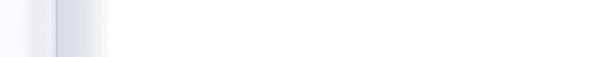 KAT. BR.NAZIV UDŽBENIKAAUTOR(I)VRSTA IZDANJACIJENANAKLADNIKNOVOTURISTICKO HOTELIJERSKI KOMERCIJALIST - 4. RAZRED SREDNJE ŠKOLETURISTICKO HOTELIJERSKI KOMERCIJALIST - 4. RAZRED SREDNJE ŠKOLETURISTICKO HOTELIJERSKI KOMERCIJALIST - 4. RAZRED SREDNJE ŠKOLETURISTICKO HOTELIJERSKI KOMERCIJALIST - 4. RAZRED SREDNJE ŠKOLETURISTICKO HOTELIJERSKI KOMERCIJALIST - 4. RAZRED SREDNJE ŠKOLETURISTICKO HOTELIJERSKI KOMERCIJALIST - 4. RAZRED SREDNJE ŠKOLETURISTICKO HOTELIJERSKI KOMERCIJALIST - 4. RAZRED SREDNJE ŠKOLEEKONOMSKE ŠKOLE, KNJIGOVODSTVO S BILANCIRANJEM 2, 2. RAZREDEKONOMSKE ŠKOLE, KNJIGOVODSTVO S BILANCIRANJEM 2, 2. RAZREDEKONOMSKE ŠKOLE, KNJIGOVODSTVO S BILANCIRANJEM 2, 2. RAZREDMišljenje Vijeca roditelja: PozitivnoMišljenje Vijeca roditelja: PozitivnoMišljenje Vijeca roditelja: PozitivnoMišljenje Vijeca roditelja: Pozitivno3969KNJIGOVODSTVO S BILANCIRANJEM 2 udžbenik s CD-om za 2. razred ekonomske školeMarijaHorvatic-Kapelac, Mira Dimitric, Miran Novokmetudžbenik s CD-om88.20Alka script d.o.o.Novo3505KNJIGOVODSTVO S BILANCIRANJEM 2 radna bilježnica za 2. razred ekonomske školeMarijaHorvatic-Kapelac, Mira Dimitric,  Miran Novokmetradna bilježnica64.80Alka script d.o.o.NovoENGLESKI JEZIK, 4. RAZRED HOTELIJERSKO-TURISTICKIH I EKONOMSKIH ŠKOLA, 1. STRANI JEZIKENGLESKI JEZIK, 4. RAZRED HOTELIJERSKO-TURISTICKIH I EKONOMSKIH ŠKOLA, 1. STRANI JEZIKENGLESKI JEZIK, 4. RAZRED HOTELIJERSKO-TURISTICKIH I EKONOMSKIH ŠKOLA, 1. STRANI JEZIKMišljenje Vijeca roditelja: PozitivnoMišljenje Vijeca roditelja: PozitivnoMišljenje Vijeca roditelja: PozitivnoMišljenje Vijeca roditelja: Pozitivno1493ON HOLIDAY 2 udžbenik engleskog jezika za hotelijersko-turisticku i ekonomsku struku : 9. godina ucenjaBojana Mažuran, Elizabeth Harrison-Pajudžbenik87.30Školska knjiga d.d.GEOGRAFIJA, 4. RAZRED HOTELIJERSKO-TURISTICKIH ŠKOLAGEOGRAFIJA, 4. RAZRED HOTELIJERSKO-TURISTICKIH ŠKOLAGEOGRAFIJA, 4. RAZRED HOTELIJERSKO-TURISTICKIH ŠKOLAMišljenje Vijeca roditelja: PozitivnoMišljenje Vijeca roditelja: PozitivnoMišljenje Vijeca roditelja: PozitivnoMišljenje Vijeca roditelja: Pozitivno3651TURISTICKA GEOGRAFIJA HRVATSKE udžbenik za cetvrti razred srednjih školaEmil Cokonaj, Ružica Vukudžbenik88.00Meridijani, izdavacka kucaNovoHRVATSKI JEZIK ZA 4-GODIŠNJE STRUKOVNE ŠKOLE - JEZIK I JEZICNO IZRAŽAVANJE, 4. RAZREDHRVATSKI JEZIK ZA 4-GODIŠNJE STRUKOVNE ŠKOLE - JEZIK I JEZICNO IZRAŽAVANJE, 4. RAZREDHRVATSKI JEZIK ZA 4-GODIŠNJE STRUKOVNE ŠKOLE - JEZIK I JEZICNO IZRAŽAVANJE, 4. RAZREDMišljenje Vijeca roditelja: PozitivnoMišljenje Vijeca roditelja: PozitivnoMišljenje Vijeca roditelja: PozitivnoMišljenje Vijeca roditelja: Pozitivno2136HRVATSKI JEZIK 4 udžbenik za 4. razred cetverogodišnjih strukovnih školaMarina Cubricudžbenik69.00Školska knjiga d.d.2135HRVATSKI JEZIK 4 radna bilježnica za 4. razred cetverogodišnjih strukovnih školaMarina Cubricradna bilježnica35.10Školska knjiga d.d.HRVATSKI JEZIK ZA 4-GODIŠNJE STRUKOVNE ŠKOLE - KNJIŽEVNOST, 4. RAZREDHRVATSKI JEZIK ZA 4-GODIŠNJE STRUKOVNE ŠKOLE - KNJIŽEVNOST, 4. RAZREDHRVATSKI JEZIK ZA 4-GODIŠNJE STRUKOVNE ŠKOLE - KNJIŽEVNOST, 4. RAZREDMišljenje Vijeca roditelja: PozitivnoMišljenje Vijeca roditelja: PozitivnoMišljenje Vijeca roditelja: PozitivnoMišljenje Vijeca roditelja: Pozitivno1400CITANKA 4 za 4. razred cetverogodišnje srednje strukovne školeMarija Curic, Sanja Duževic-Šepacudžbenik87.30Školska knjiga d.d.3169KNJIŽEVNOST 4 radna bilježnica za 4. razred cetverogodišnjih srednjih strukovnih školaAndreja Jurekovic Perkovicradna bilježnica35.10Školska knjiga d.d.MATEMATIKA ZA 4-GODIŠNJE PROGRAME, 4. RAZRED UGOSTITELJSKO-TURISTICKIH ŠKOLAMATEMATIKA ZA 4-GODIŠNJE PROGRAME, 4. RAZRED UGOSTITELJSKO-TURISTICKIH ŠKOLAMATEMATIKA ZA 4-GODIŠNJE PROGRAME, 4. RAZRED UGOSTITELJSKO-TURISTICKIH ŠKOLAMišljenje Vijeca roditelja: PozitivnoMišljenje Vijeca roditelja: PozitivnoMišljenje Vijeca roditelja: PozitivnoMišljenje Vijeca roditelja: Pozitivno2874MATEMATIKA 4 udžbenik i zbirka zadataka za 4. razred ugostiteljsko-turistickih školaSanja Varošanec, Vesna Ercegudžbenik i zbirka zadataka109.80Element d.o.o.NJEMACKI JEZIK, 3. RAZRED HOTELIJERSKO-TURISTICKIH ŠKOLA, 2. STRANI JEZIKNJEMACKI JEZIK, 3. RAZRED HOTELIJERSKO-TURISTICKIH ŠKOLA, 2. STRANI JEZIKNJEMACKI JEZIK, 3. RAZRED HOTELIJERSKO-TURISTICKIH ŠKOLA, 2. STRANI JEZIKMišljenje Vijeca roditelja: PozitivnoMišljenje Vijeca roditelja: PozitivnoMišljenje Vijeca roditelja: PozitivnoMišljenje Vijeca roditelja: Pozitivno1524DEUTSCH IN TOURISMUS 1 udžbenik njemackog jezika za 3. razred hotelijersko-turistickih škola : 3. godina ucenjaNevenka Blaževicudžbenik97.20Školska knjiga d.d.UGOSTITELJSKE I TURISTICKE ŠKOLE, KUHARSTVO 3, 3. RAZREDUGOSTITELJSKE I TURISTICKE ŠKOLE, KUHARSTVO 3, 3. RAZREDUGOSTITELJSKE I TURISTICKE ŠKOLE, KUHARSTVO 3, 3. RAZREDMišljenje Vijeca roditelja: PozitivnoMišljenje Vijeca roditelja: PozitivnoMišljenje Vijeca roditelja: PozitivnoMišljenje Vijeca roditelja: Pozitivno1292KUHARSTVO 3 za 3. razred ugostiteljske škole i hotelijerske školeJosip Žuvelaudžbenik117.00Tiskara "Pavlekovic" d.o.o.UGOSTITELJSKE I TURISTICKE ŠKOLE, MARKETING U TURIZMU, 3.-4. RAZREDUGOSTITELJSKE I TURISTICKE ŠKOLE, MARKETING U TURIZMU, 3.-4. RAZREDUGOSTITELJSKE I TURISTICKE ŠKOLE, MARKETING U TURIZMU, 3.-4. RAZREDMišljenje Vijeca roditelja: PozitivnoMišljenje Vijeca roditelja: PozitivnoMišljenje Vijeca roditelja: PozitivnoMišljenje Vijeca roditelja: Pozitivno1294MARKETING U TURIZMU za 3. i 4. razred ugostiteljsko-turistickih školaSandra Weber, Snježana Boranicudžbenik70.00Vadea d.o.o.UGOSTITELJSKE I TURISTICKE ŠKOLE, ORGANIZACIJA I POSLOVANJE PRIJAMNOG ODJELA, 3. RAZREDUGOSTITELJSKE I TURISTICKE ŠKOLE, ORGANIZACIJA I POSLOVANJE PRIJAMNOG ODJELA, 3. RAZREDUGOSTITELJSKE I TURISTICKE ŠKOLE, ORGANIZACIJA I POSLOVANJE PRIJAMNOG ODJELA, 3. RAZREDMišljenje Vijeca roditelja: PozitivnoMišljenje Vijeca roditelja: PozitivnoMišljenje Vijeca roditelja: PozitivnoMišljenje Vijeca roditelja: Pozitivno1298ORGANIZACIJA I POSLOVANJE PRIJAMNOG ODJELA udžbenik za 3. razredugostiteljsko-turisticke škole (zanimanja hotelijersko-turisticki tehnicar i hotelijer)Branka Kralj, Davorka Gavranic, Jasna Štefanec, Mladen Štefanec, Petar Štefanecudžbenik108.00Školska knjiga d.d.KAT. BR.NAZIV UDŽBENIKAAUTOR(I)VRSTA IZDANJACIJENANAKLADNIKNOVOUGOSTITELJSKE I TURISTICKE ŠKOLE, ORGANIZACIJA POSLOVANJA PODUZECA U UGOSTITELJSTVU 4, 4. RAZREDUGOSTITELJSKE I TURISTICKE ŠKOLE, ORGANIZACIJA POSLOVANJA PODUZECA U UGOSTITELJSTVU 4, 4. RAZREDUGOSTITELJSKE I TURISTICKE ŠKOLE, ORGANIZACIJA POSLOVANJA PODUZECA U UGOSTITELJSTVU 4, 4. RAZREDMišljenje Vijeca roditelja: PozitivnoMišljenje Vijeca roditelja: PozitivnoMišljenje Vijeca roditelja: PozitivnoMišljenje Vijeca roditelja: Pozitivno1299ORGANIZACIJA POSLOVANJA PODUZEGA U UGOSTITELJSTVU 4 udžbenik zacetvrti razred hotelijerske škole, zanimanje turisticko hotelijerski komercijalistFranjo Radišicudžbenik81.00HoReBa d.o.o.UGOSTITELJSKE I TURISTICKE ŠKOLE, ORGANIZACIJA POSLOVANJA PUTNICKIH AGENCIJA, 4. RAZREDUGOSTITELJSKE I TURISTICKE ŠKOLE, ORGANIZACIJA POSLOVANJA PUTNICKIH AGENCIJA, 4. RAZREDUGOSTITELJSKE I TURISTICKE ŠKOLE, ORGANIZACIJA POSLOVANJA PUTNICKIH AGENCIJA, 4. RAZREDMišljenje Vijeca roditelja: PozitivnoMišljenje Vijeca roditelja: PozitivnoMišljenje Vijeca roditelja: PozitivnoMišljenje Vijeca roditelja: Pozitivno1300ORGANIZACIJA POSLOVANJA PUTNICKIH AGENCIJA udžbenik za 4. razredhotelijersko-turistickih školaBranka Kralj,  Damir Meštrov,  Dani Bunjaudžbenik108.00Školska knjiga d.d.UGOSTITELJSKE I TURISTICKE ŠKOLE, UGOSTITELJSKO POSLUŽIVANJE 3, 3. RAZREDUGOSTITELJSKE I TURISTICKE ŠKOLE, UGOSTITELJSKO POSLUŽIVANJE 3, 3. RAZREDUGOSTITELJSKE I TURISTICKE ŠKOLE, UGOSTITELJSKO POSLUŽIVANJE 3, 3. RAZREDMišljenje Vijeca roditelja: PozitivnoMišljenje Vijeca roditelja: PozitivnoMišljenje Vijeca roditelja: PozitivnoMišljenje Vijeca roditelja: Pozitivno1312UGOSTITELJSKO POSLUŽIVANJE 3 udžbenik za ugostiteljske školeIvan Maroševicudžbenik81.00HoReBa d.o.o.VJERONAUK, 4. RAZREDVJERONAUK, 4. RAZREDVJERONAUK, 4. RAZREDMišljenje Vijeca roditelja: PozitivnoMišljenje Vijeca roditelja: PozitivnoMišljenje Vijeca roditelja: PozitivnoMišljenje Vijeca roditelja: Pozitivno2890SVJETLOM VJERE udžbenik katolickoga vjeronauka za 4. razred srednjih školaAna Thea Filipovic, autorski timudžbenik43.20Krscanska sadašnjost d.o.o.